БАШТЕЧКІВСЬКА СІЛЬСЬКА РАДАПРОЄКТ РІШЕННЯ______2023 р.                                  с.Баштечки                                   № ____/___Про внесення змін до рішення від 15.03.2023 № 2-18/VIIІ про «Програму розвитку земельних відносин та охорони земель на території Баштечківської сільської територіальної громади на 2021-2023 роки»Відповідно до п. 22 частини 1 статті 26 Закону України „Про місцеве самоврядування в Україні”, Положення земельного законодавства України визначеного постановою  Верховної Ради України від 22.09.2005 р.№2897-ІV «Про сучасний стан та перспективи розвитку земельних відносин в Україні» та інших законодавчих актів, Указу Президента України від 24.02.2022 №64/2022 «Про введення воєнного стану в Україні» , на виконання листа Головного управління держгеокадастру у Черкаській області від 07.03.2023 р. №18-23-0.3-1113/2-23 про внесення змін до «Програми виконання заходів з охорони земель» Баштечківська сільська рада ВИРІШИЛА:Внести зміни до плану заходів  Програми розвитку земельних відносин та охорони земель на території Баштечківської  сільської територіальної громади на 2021-2023 роки, а саме включити (доповнити) заходом з охорони земель : «Виготовлення робочих проектів землеустрою, у тому числі у разі виникнення потреби щодо рекультивації порушених земельних питань унаслідок бойових дій, їх подальшої реалізації» (додається).Контроль за виконанням даного рішення покласти на комісію з питань земельних відносин, природокористування, планування території, будівництва, архітектури, охорони пам’яток, історичного середовища та благоустрою. Сільський голова                                                                        Сергій МЕЛЬНИКЗАТВЕРДЖЕНОРішенням Баштечківської сільської радивід 15.03.2023 р. № 24-6/VІІІПаспортПрограми розвитку земельних відносин та охорони земель на територіїБаштечківської сільської ради об’єднаної територіальної громадина 2021-2023 роки1.Замовник програми : Баштечківська територіальна громада.     2.Розробник Програми: Баштечківська територіальна громада.3.Термін реалізації Програми: 2021-2023 роки.4.Етапи фінансування програми: щорічно.     5.Прогнозні обсяги та джерела фінансування (тис. грн.):6.Очікувані результати виконання Програми:       Удосконалення земельних відносин на території Баштечківської сільської ради об’єднаної територіальної громади спрямоване на закріплення конституційного права громадян та юридичних осіб на набуття і реалізацію права власності на земельні ділянки під контролем органів влади.       Реалізація Програми дозволить створити умови для удосконалення ведення земельного кадастру, гарантування прав власності на землю, забезпечить земельно-кадастровою інформацією органи  місцевого самоврядування та усіх землекористувачів.     У цілому збільшиться надходження коштів до бюджету від плати за землю.     Проведення цих робіт також дасть змогу удосконалити взаємовідносини з бюджетом щодо платежів за землю та сприятиме більш відповідальному і господарському відношенню власників земельних ділянок до їх використання.7. Термін проведення звітності: один раз на півріччя до 20 числа місяця, наступного за звітним (20 липня і 20 січня).Секретар  сільської  ради                                                      Ольга  СТЕПАНЮК1.Загальна частинаЗемельна реформа – одна із складових частин загальнодержавного напрямку економічної реформи, що здійснюється в Україні і рамках економіки держави до ринкових відносин.В умовах формування та розвитку ринкової економіки загальною необхідністю стає наукове обґрунтування сутності, змісту і принципів реалізації положення ст.14 Конституції України, якою визначено, що земля є основним багатством, що перебуває під особливою охороною держави.Проведення земельної реформи пов’язане зі зміною форм власності, перерозподілом земель, збільшенням кількості землекористувачів і власників землі, вимагає відповідної законодавчої бази та фінансування.Головне завдання полягає в тому, щоб за допомогою правових норм, фінансово-економічних важелів забезпечити проведення робіт із землеустрою.Це можна здійснити тільки шляхом передбачення відповідних заходів в програмах економічного, науково-технічного  й соціального розвитку адміністративно-територіальних утворень різного рівня розробки загальнодержавних і регіональних програм з питань використання земель. Вони визначають склад та обсяги першочергових заходів та перспективних заходів щодо використання та охорони земель, а також обсяги і джерела ресурсного забезпечення їх реалізації.Програма розроблена з метою раціонального використання земельних ресурсів та їх охорони та спрямування на реалізацію державної політики України щодо забезпечення сталого розвитку землекористування, захисту земель.В основу програми покладені положення земельного законодавства України, пріоритети державної політики, визначених постановою Верховної ради України від 22.09.2005р. №2897-ІV «Про сучасний стан та перспективи розвитку земельних відносин в Україні».2.Мета програми Мета Програми полягає у проведенні державної політики, спрямованої на збалансоване забезпечення потреб населення і галузей економіки у земельних ресурсах, раціональне використання та охорону земель.Земельна реформа в Україні є важливою складовою частиною загальнодержавної економічної реформи, яка здійснюється у зв’язку з переходом  економіки держави до ринкових відносин.Проведення земельної реформи пов’язане із зміною форм власності, перерозподілом земель, збільшенням кількості землекористувачів і власників землі, що потребує виконання великої кількості обґрунтувань, технічних розрахунків, виготовлення картографічних матеріалів, юридичного посвідчення прав на земельні ділянки, державної реєстрації і вимагає відповідної законодавчої бази та фінансування.Основні завдання та заходи програми це:Забезпечення подальшого розвитку відносин власності на землю;Розвиток ринку земель;Будівництво, реконструкція, розширення, улаштування протиерозійних, гідротехнічних, меліоративних систем;Впровадження заходів щодо використання та охорони земель і підвищення родючості грунтів;Організація моніторингу земель сільської ради громади, здійснення повної інвентаризації земель та формування її нормативної грошової оцінки, розроблення нормативів використання земельних ресурсів, ведення земельного кадастру, розроблення документації з землеустрою та використання інших організацій, проектних та землевпорядних робіт тощо.Розвиток відносин власності на землю полягає насамперед у забезпеченні реалізації відповідних положень Конституції України та передбачає:розмежування земель державної та комунальної власності;приватизацію громадянами України земельних ділянок різного функціонального призначення, за винятком тих, які відповідно до закону не можуть передаватись у власність;встановлення меж земельних ділянок усіх форм власності.Головним завданням щодо подальшого розвитку земельних відносин в Баштечківській сільській раді буде:забезпечення безперешкодної реалізації громадянами, юридичними особами та державою права власності на землю;створення умов для рівноправної участі територіальної громади у розвитку ринку землі;Виготовлення робочих проектів землеустрою, у тому числі у разі виникнення потреби щодо рекультивації порушених земельних питань унаслідок бойових дій, їх подальшої реалізації.У процесі реалізації Програми здійснюватиметься земельно-кадастрова інвентаризація території населених пунктів сільської ради, формування раціональних меж розмежування земель державної і комунальної власності.Розвиток ринку землі на засадах поєднання суспільних та приватних інтересів законності та прозорості буде полягати у стимулюванні приватизації шляхом викупу земельних ділянок несільськогосподарського призначення.3. Фінансове забезпечення програми.Фінансове забезпечення заходів, передбачених Програмою, здійснюється за рахунок бюджетного фінансування та коштів юридичних та фізичних осіб.4. Механізм забезпечення реалізації Програми.Конституцією України визначено, що земля є основним національним багатством і перебуває під особливою охороною держави. Держава забезпечує захист прав усіх суб'єктів права власності і господарювання, соціальну спрямованість економіки.У Програмі визначено основні напрямки проведення земельної реформи.Ними слід вважати:- землевпорядні роботи з обов'язковим урахуванням не лише соціально-економічних, а й економічних чинників і вимог, а також радикальні зміни у формах, характері та структурі використання земель; - встановлення меж населеного пункту, вжиття заходів щодо забезпечення усунення порушень у сфері земельних відносин тощо.Програма має сприяти активізації процесу загального розвитку земельних відносин і визначити механізми, за допомогою яких можливо в найкоротші строки досягти зазначених цілей та докорінно поліпшити охорону земельних ресурсів.    Позитивний ефект від реалізації передбачених заходів буде більшим і настане раніше тільки за умови їх своєчасного виконання, що, в свою чергу, залежить від повного та своєчасного їх фінансування на всіх рівнях.                               5. Очікувані результати.Удосконалення земельних відносин на території Баштечківської сільської ради об’єднаної територіальної громади спрямоване на закріплення конституційного права громадян та юридичних осіб на набуття і реалізацію права власності на земельні ділянки під контролем органів влади.Реалізація Програми дозволить створити умови для удосконалення ведення земельного кадастру, гарантування прав власності на землю, забезпечить земельно-кадастровою інформацією органи  місцевого самоврядування та усіх землекористувачів.У цілому збільшиться надходження коштів до бюджету від плати за землю.Проведення цих робіт також дасть змогу удосконалити взаємовідносини з бюджетом щодо платежів за землю та сприятиме більш відповідальному і господарському відношенню власників земельних ділянок до їх використання. Секретар сільської ради                                                   Ольга СТЕПАНЮКДжерела фінансуванняОбсяг фінансува-нняУ тому  числі  за рокамиУ тому  числі  за рокамиУ тому  числі  за рокамиДжерела фінансуванняОбсяг фінансува-ння2021202220232023Бюджет ОТГ310,0100,0100,110,0110,0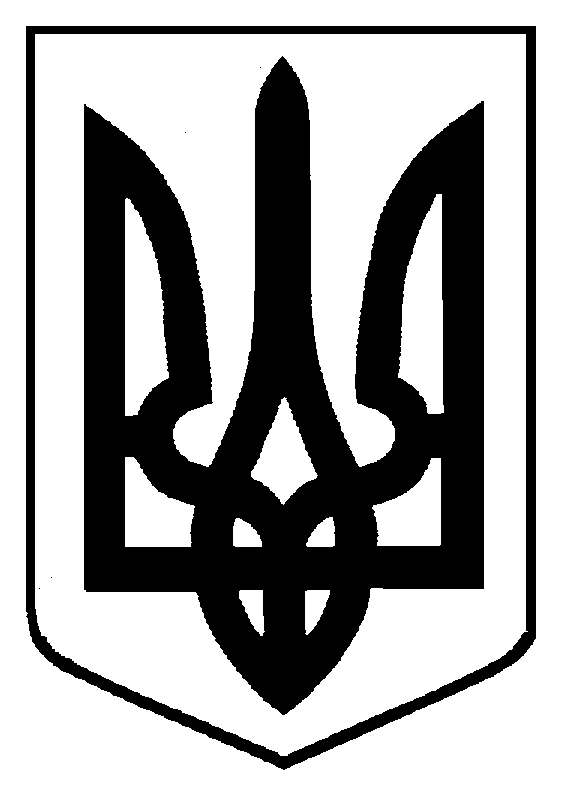 